Załącznik Nr 1 do zarządzenia Nr 381/2023
Prezydenta Miasta Tarnobrzega
z dnia 2 października 2023 r.-projekt-PROGRAM WSPÓŁPRACY
MIASTA TARNOBRZEGA 
Z ORGANIZACJAMI POZARZĄDOWYMI
ORAZ PODMIOTAMI WYMIENIONYMI W ART. 3 UST. 2 i 3 USTAWY O DZIAŁALNOŚCI POŻYTKU PUBLICZNEGO I O WOLONTARIACIE 
NA 2024 ROK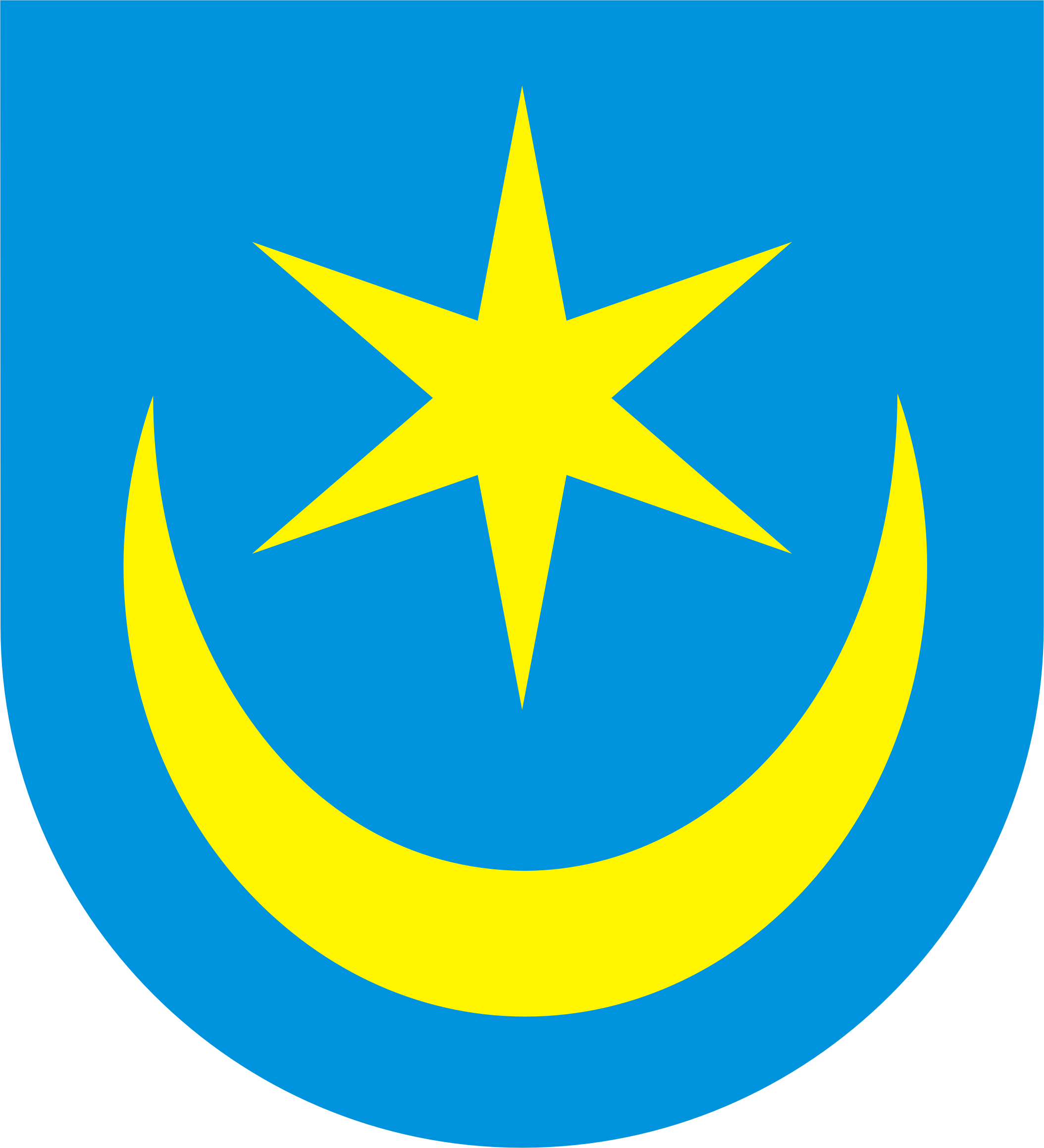 Tarnobrzeg 2024Rozdział 1Postanowienia ogólne§ 1Ilekroć w niniejszym Programie współpracy Miasta Tarnobrzega z organizacjami pozarządowymi oraz podmiotami wymienionymi w art. 3 ust. 3 ustawy o działalności pożytku publicznego i o wolontariacie na 2024 rok, jest mowa o:1. Ustawie – należy przez to rozumieć ustawę z dnia 24 kwietnia 2003 r. o działalności pożytku publicznego i o wolontariacie (t.j. Dz. U. z 2023 r. poz. 571);2. Programie - należy przez to rozumieć „Program współpracy Miasta Tarnobrzega z organizacjami pozarządowymi oraz podmiotami wymienionymi w art. 3 ust. 3 Ustawy o działalności pożytku publicznego i o wolontariacie na 2024 rok”;3. Prezydencie - należy przez to rozumieć Prezydenta Miasta Tarnobrzega;4. Organizacjach – należy przez to rozumieć organizacje pozarządowe oraz inne podmioty, o których mowa w art. 3 ust. 3 ww. Ustawy;5. Konkursie – należy przez to rozumieć otwarty konkurs ofert, o którym mowa w art. 13 Ustawy;6. Projekcie – należy przez to rozumieć przedsięwzięcie składane jako oferta w otwartym konkursie ofert lub z własnej inicjatywy, realizowane w ramach otrzymanych środków finansowych będących przedmiotem umowy o wsparcie zadania bądź umowy partnerskiej;7. Mieście – należy przez to rozumieć Miasto Tarnobrzeg;8. Urzędzie – należy przez to rozumieć Urząd Miasta Tarnobrzega;9. Małym grancie – należy przez to rozumieć ofertę składaną z własnej inicjatywy przez organizacje w trybie pozakonkursowym, w oparciu o art. 19a Ustawy.10. Inicjatywie lokalnej – rozumie się przez to złożenie przez mieszkańców Tarnobrzega, bezpośrednio lub za pośrednictwem organizacji pozarządowych lub podmiotu, o którym mowa w art. 3 ust. 3 ustawy z dnia 24 kwietnia 2003 r. o działalności pożytku publicznego i o wolontariacie, z wyłączeniem spółdzielni socjalnych, wniosku o realizację zadania publicznego zgodnie z art. 19b-19h ustawy z dnia 24 kwietnia 2003 r. o działalności pożytku publicznego i o wolontariacie;Rozdział 2Cele współpracy§ 2Roczny Program stanowi dokument określający w perspektywie rocznej cele, zasady, przedmiot i formy współpracy, a także obszary oraz priorytetowe zadania publiczne realizowane w ramach współpracy Miasta z organizacjami prowadzącymi działalność pożytku publicznego na jego terenie lub na rzecz jego mieszkańców oraz jest istotnym elementem lokalnej polityki społecznej i finansowej Miasta.Celem głównym Programu jest budowanie partnerstwa pomiędzy Miastem a organizacjami, służącego rozpoznawaniu i zaspokajaniu potrzeb mieszkańców, wzmacnianiu roli aktywności obywatelskiej w rozwiązywaniu problemów lokalnych, prowadzeniu działań zmierzających do rozwoju Miasta i poprawy jakości życia jego mieszkańców poprzez wprowadzanie nowych rozwiązań i realizację zadań publicznych. Cele szczegółowe współpracy to:wzmocnienie organizacji pozarządowych, partnerstwa i ich wzajemnej współpracy;wspieranie aktywności społeczności lokalnych oraz tworzenie warunków do powstawania nowych inicjatyw obywatelskich;promowanie wolontariatu;poprawa jakości usług publicznych;poprawa jakości życia mieszkańców gminy;wzrost świadomości społecznej nt. roli i działalności organizacji pozarządowych;współpraca gminy z podmiotami funkcjonującymi na zasadzie „non-profit” przy wspólnej realizacji ważnych lokalnych inicjatyw i przedsięwzięć służących dobru wspólnoty;wspieranie działań podmiotów funkcjonujących na zasadzie „non-profit”;wspieranie rozwoju ekonomii społecznej.Powyższy cel realizowany jest poprzez:określenie kierunków realizacji zadań publicznych;zapewnienie udziału organizacjom pozarządowym w realizacji zadań publicznych;wykorzystanie potencjału i możliwości organizacji pozarządowych;rozwijanie zakresu świadczonych usług publicznych oraz podniesienie ich jakości;tworzenie warunków do obniżenia kosztów realizacji zadań publicznych;wspieranie realizacji projektów partnerskich.Rozdział 3Zasady współpracy§ 3Współpraca Miasta z organizacjami ma charakter finansowy lub pozafinansowy, opiera się na poszanowaniu przez obie strony zasad: pomocniczości, suwerenności stron, partnerstwa, efektywności, uczciwej konkurencji, jawności, zrównoważonego rozwoju i równości szans.Zasady wymienione w ust. 1 mają następujące znaczenie:zasada pomocniczości, inaczej subsydiarności – Miasto przekazuje swoje zadania organizacjom pozarządowym, jeśli są one na to gotowe, wycofując się z bezpośredniej ich realizacji; Miasto i organizacje pozarządowe nie powinny ingerować w rozwiązywanie problemów społecznych, jeśli mieszkańcy sami mogą sobie z nimi poradzić;zasada suwerenności stron – zarówno organizacje pozarządowe, jak i Miasto, zachowują niezależność we wzajemnych relacjach, które powinien cechować szacunek obu stron wobec siebie;zasada partnerstwa – obie strony współdziałają na rzecz Miasta i jego mieszkańców, wspólnie określają cele i ponoszą odpowiedzialność za ich realizację;zasada efektywności – obie strony wspólnie dbają o to, żeby poniesione nakłady na realizowane zadania przynosiły jak najlepsze rezultaty;zasada uczciwej konkurencji – wszystkie podmioty powinny mieć takie same szanse w dostępie do realizacji zadań publicznych;zasada jawności – organizacje pozarządowe i Miasto udostępniają sobie wzajemnie pełną i prawdziwą informację na temat obszarów swojego działania, które są istotne z punktu widzenia wspólnej realizacji zadań publicznych na rzecz Miasta i jego mieszkańców;zasada zrównoważonego rozwoju – obie strony podejmują działania, które przyczyniając się do wzrostu gospodarczego, zapewniają równomierny podział korzyści, ochronę zasobów naturalnych i środowiska oraz rozwój społeczny;zasada równości szans – obie strony dbają o włączanie na równych prawach grup mniejszościowych i dyskryminowanych w realizację zadań publicznych.Rozdział 4Zakres i przedmiot współpracy§ 4Współpraca Miasta z organizacjami obejmuje zadania z zakresu sfery zadań publicznych, o których mowa w art. 4 ust. 1 Ustawy.Przedmiotem tej współpracy jest:tworzenie systemowych rozwiązań ważnych problemów społecznych;określanie potrzeb społecznych i sposobu ich zaspokajania;realizacja zadań Miasta w sferze pożytku publicznego.Rozdział 5Formy współpracy§ 5Miasto podejmuje współpracę z organizacjami głównie w formach:Zlecania organizacjom realizacji zadań publicznych na zasadach określonych w Ustawie, w tym także na zasadach regrantingu;Partnerstwa określonego w art. 28a ustawy o zasadach prowadzenia polityki rozwoju;Udzielania pomocy w nawiązywaniu współpracy regionalnej, ponadregionalnej i międzynarodowej;Wzajemnego informowania się o planowanych kierunkach działalności i realizowanych zadaniach m. in. za pośrednictwem drogi elektronicznej;Zbierania opinii i uwag organizacji w przedmiocie współpracy;Roboczych spotkań organizacji z przedstawicielami Prezydenta odpowiedzialnymi za poszczególne obszary zadaniowe;Konsultacji przez:plenarne spotkania z organizacjami;publikowanie informacji i komunikatów na stronie internetowej www.tarnobrzeg.pl, oraz www.tarnobrzeg.eobip.pl, a także na tablicach ogłoszeń Urzędu;Prac wspólnych roboczych zespołów tematycznych o charakterze doradczym i inicjatywnym;Udzielania wsparcia merytorycznego, w szczególności poradnictwa i doradztwa, zarówno indywidualnie, jak i poprzez organizację otwartych szkoleń dla organizacji pozarządowych, w tym z zakresu pozyskiwania środków w ramach niniejszego Programu;Promowania i udzielania pomocy w tworzeniu dobrego wizerunku organizacji;Prowadzenia bazy danych organizacji działających na terenie Miasta;Udostępniania lokali i nieruchomości, a także sal i pomieszczeń, na preferencyjnych warunkach w celu realizacji zadań i prowadzenia działalności pożytku publicznego, Użyczania sal szkoleniowych znajdujących się w zasobach UrzęduPublikowania w wydawnictwach Urzędu i na stronach internetowych Urzędu Miasta Tarnobrzega informacji na temat realizowanych przez organizacje przedsięwzięć, przesyłanych przez organizacje zainteresowane taką formą współpracy na adres email Urzędu Miasta Tarnobrzega;Inicjacji i rozwoju nowych form współpracy z Organizacjami i organami administracji publicznej szczebla gminnego, powiatowego i wojewódzkiego;Opiniowania działalności Organizacji oraz udzielania rekomendacji;Powierzenie realizacji zadań publicznych może także nastąpić w innym trybie, jeżeli dane zadanie można zrealizować efektywniej w inny sposób określony w odrębnych przepisach, w szczególności poprzez zakup usług od organizacji pozarządowej, prowadzącej działalność gospodarczą lub odpłatną działalność pożytku publicznego, na zasadach i w trybie określonym w ustawie  z dnia 29 stycznia 2004r. Prawo Zamówień Publicznych (t.j. Dz. U. z 2023 r. poz. 1605 z późn. zm.) przy porównywalności metod kalkulacji kosztów oraz porównywalności opodatkowania;Przy zakupie usług, o których mowa w pkt. 17 Urząd może rozważyć zastosowanie klauzuli społecznej.Rozdział 6Przedmiot współpracy - priorytetowe obszary i zadania§ 6Priorytetowe zadania publiczne Miasta określone są w dokumentach strategicznych Miasta Tarnobrzega i innych, obowiązujących dokumentach o znaczeniu strategicznym, przyjętych Uchwałą Rady Miasta Tarnobrzega.Za zadania priorytetowe, które będą realizowane od 1 stycznia 2024 r. do 31 grudnia 2024 r., wskazano zadania z zakresu:Przeciwdziałania uzależnieniom i patologiom społecznym;Pomocy społecznej;Sportu i turystyki;Kultury;Ekologii i ochrony zwierząt oraz ochrony dziedzictwa przyrodniczego;Ochrona i promocja zdrowia;Działalności wspomagającej rozwój wspólnot i społeczności lokalnych.Ze względu na wagę realizacji zadania i lokalny interes publiczny niektóre zadania priorytetowe realizowane mogą być przez okres dłuższy niż jeden rok, ale nie dłużej niż przez 3 kolejne lata. Rozdział 7Współpraca finansowa§ 7Zlecanie realizacji zadań publicznych organizacjom odbywa się w trybie otwartych konkursów ofert oraz w trybie pozakonkursowym, zgodnie z zasadami określonymi w Ustawie, w formie wspierania lub powierzania wykonywania zadań publicznych, wraz z udzieleniem dotacji na ich realizację.Dotacje mogą być udzielane wyłącznie na finansowanie lub dofinansowanie realizacji zadań, mieszczących się w obszarach priorytetowych, określonych w § 7, ust. 7.Dane zadanie publiczne powinno być finansowane lub dofinansowywane jedynie ze środków przeznaczonych na jeden konkurs.Szczegółowe zasady przeprowadzania i rozstrzygania otwartych konkursów ofert oraz tryb pozakonkursowy na realizację zadań publicznych ze środków z budżetu Miasta określi Prezydent w drodze zarządzenia.Organizacje współpracujące finansowo z Miastem są zobowiązane do:promowania Miasta poprzez umieszczenie na wszystkich materiałach promocyjnych i reklamowych dotyczących zadań finansowanych ze środków Miasta informacji o zaangażowaniu Miasta w realizację wspólnego projektu, zawierającej herb Miasta, symbolizujący wsparcie Miasta, dostępny w wersji elektronicznej na stronie internetowej Urzędu: www.um.tarnobrzeg.pl/symbole-miasta;informowania w trakcie wykonywania zadania o tym, że jest ono wspierane finansowo przez Miasto.Planowana wysokość środków budżetowych na realizację Programu w 2024 roku wynosi 3 757 298,5 zł. Wysokość środków określi uchwała budżetowa na 2024 rok z zastrzeżeniem postanowień §20 ust. 2.  W 2024 roku Prezydent planuje zlecić do realizacji organizacjom następujące zadania z zakresu:Przeciwdziałania uzależnieniom i patologiom społecznym (zaplanowano 725 000,00 zł):wsparcie w prowadzeniu świetlic socjoterapeutycznych (zaplanowano 230 000,00 zł);rozwiązywanie problemów narkomanii (zaplanowano 30 000,00 zł);propagowanie trzeźwego życia (zaplanowano 50 000,00 zł);dofinansowanie inicjatyw i projektów promujących trzeźwość (zaplanowano 50 000,00 zł);prowadzenie akcji profilaktycznych i promujących zdrowy tryb życia: pozalekcyjne zajęcia sportowe (zaplanowano 100 000,00 zł);uzależnienia behawioralne(zaplanowano 80 000,00 zł);realizacja akcji "Lato w mieście" (zaplanowano 85 000,00 zł);organizacja wypoczynku letniego w postaci obozów i kolonii (zaplanowano 100 000,00 zł);Pomocy społecznej (zaplanowano 2 082 298,50 zł)wspierania działań mających na celu poprawę sytuacji rodzin oraz przeciwdziałania przemocy w rodzinie;przeciwdziałania problemom niedożywienia wśród dzieci i młodzieży;wspierania działań mających na celu poprawę sytuacji osób niepełnosprawnych, chorych i starszych;prowadzenia działań mających na celu poprawę sytuacji rodzin osób niepełnosprawnych;wspieranie edukacji i rehabilitacji osób niepełnosprawnych oraz wspieranie działań skierowanych do dzieci i młodzieży niepełnosprawnej;wspieranie integracji osób niepełnosprawnych;wspieranie integracji środowiska seniorów oraz aktywizacja społeczna, edukacyjna, zdrowotna seniorów;wspieranie rodziny i systemu pieczy zastępczej (zaplanowano 920 640,00 zł);rozwiązywanie problemów bezdomności (zaplanowano 1 061 658,50 zł);świadczenie specjalistycznych usług opiekuńczych dla osób z zaburzeniami psychicznymi w miejscu zamieszkania 360 000,00 zł);świadczenie usług opieki wytchnieniowej nad osobami niesamodzielnymi (wysokość środków przeznaczonych na realizację zadnia zostanie określona po podpisaniu umowy z Wojewodą Podkarpackim); świadczenie usług asystenta osoby niepełnosprawnej (wysokość środków przeznaczonych na realizację zadnia zostanie określona po podpisaniu umowy z Wojewodą Podkarpackim).Sportu i turystyki (zaplanowano 300 000,00 zł):Zadania z zakresu sportu:wspieranie działań o charakterze rekreacyjno–sportowym;wspieranie szkolenia w zakresie sportu;organizacja miejskich imprez sportowo–rekreacyjnych;rozwój i upowszechniania sportu w środowisku dzieci, młodzieży, osób starszych, w tym osób niepełnosprawnych.Zadania z zakresu turystyki:wspierania działań i inicjatyw turystycznych nakierowanych na poznanie lokalnych atrakcji turystycznych;wyznaczanie, znakowanie i utrzymanie szlaków turystycznych, których trasa wiedzie przez Miasto;realizacja niekomercyjnych projektów wydawniczych w formie drukowanej oraz innych technik zapisu o tematyce ściśle związanej z Tarnobrzegiem, podnoszących atrakcyjność oferty turystycznej Miasta.Kultury (zaplanowano 150 000,00 zł):wspierania edukacji kulturalnej i artystycznej;zachowanie tradycji i rozwój dziedzictwa kulturowego oraz tożsamości narodowej i lokalnej nawiązujących do lokalnych rocznic wydarzeń historycznych oraz świąt narodowych; twórczości, dokonań i postaci związanych z historią Miasta;realizacja działań artystycznych i kulturalnych w przestrzeni publicznej Tarnobrzega służących podnoszeniu atrakcyjności oferty kulturalnej miasta;ochrony kultury ludowej i promowania kultury regionalnej oraz miejscowej twórczości artystycznej;upowszechnianie czytelnictwa i uczestnictwa w kulturze;realizacja niekomercyjnych projektów wydawniczych w formie drukowanej oraz innych technik zapisu o tematyce ściśle związanej z przejawami aktywności kulturalnej w mieście, podnoszących atrakcyjność oferty kulturalnej miasta;Ekologii i ochrony zwierząt oraz ochrony dziedzictwa przyrodniczego (zaplanowano 35 000,00 zł):wspierania działań proekologicznych obejmujących m.in. ochronę zwierząt, w tym także zwierząt bezdomnych oraz dziedzictwa przyrodniczego;prowadzenia działalności informacyjnej i promocyjnej w zakresie ochrony środowiska.Ochrona i promocja zdrowia – wspieranie idei powstania na terenie Tarnobrzega hospicjum dla osób terminalnie i nieuleczalnie chorych (zaplanowano 5 000,00 zł)Działalności wspomagającej rozwój wspólnot i społeczności lokalnych poprzez Inicjatywy Lokalne (zaplanowano 100 000,00 zł).Rozdział 8Współpraca niefinansowa§ 8Do pozafinansowych form współpracy zalicza się:Wzajemne informowanie się o planowanych kierunkach działań;Konsultowanie z organizacjami pozarządowymi projektów aktów normatywnych w dziedzinach dotyczących działalności statutowej tych organizacji, zgodnie ze zwyczajowo przyjętymi formami;Udział przedstawicieli organizacji pozarządowych w pracach komisji konkursowych;Wspieranie w poszukiwaniu środków finansowych z innych źródeł niż budżet gminy, m.in. poprzez informowanie o potencjalnych źródłach finansowania i udzielanie rekomendacji w przypadku ubiegania się przez organizacje pozarządowe o środki ze źródeł zewnętrznych, współdziałanie w pozyskiwaniu środków z funduszy Unii Europejskiej oraz innych źródeł zewnętrznych;Podejmowanie działań na rzecz wzmocnienia instytucjonalnego organizacji pozarządowych np. organizowanie lub informowanie o możliwościach uczestnictwa w szkoleniach, konsultacjach, konferencjach, projektach itp.;włączanie organizacji pozarządowych do udziału w imprezach organizowanych przez Urząd Miasta Tarnobrzega, takich jak: Dni Tarnobrzega, Dzień Dziecka itp.Rozbudowę i aktualizację miejskiego serwisu informacyjnego dla organizacji pozarządowych zawierającego bazę danych o organizacjach pozarządowych realizujących zadania publiczne, informacje o inicjatywach i przedsięwzięciach realizowanych przez organizacje pozarządowe, aktualną internetową bazę danych tarnobrzeskich organizacji pozarządowych;Udział w projektach realizowanych w formie umowy partnerskiej, porozumienia albo umowy o patronacie;Promocja inicjatyw realizowanych na rzecz Miasta i jego mieszkańców przez organizacje pozarządowe;Miasto może wspomagać technicznie, w tym użyczać sale znajdujące się w jego zasobach, na cele szkoleniowe i informacyjne, organizacje pozarządowe realizujące na jego terenie swoje zadania statutowe, o ile są one zgodne z zadaniami Miasta;Prezydent może przyznać organizacjom pozarządowym lub ich przedstawicielom wyróżnienia za wybitne osiągnięcia dla Miasta i jego mieszkańców, w szczególności w ramach konkursu na najlepszą tarnobrzeską inicjatywę pozarządową;Prezydent może wspierać inicjatywy organizacji poprzez objęcie patronatu honorowego nad realizowanym przez nie wydarzeniem;Miasto, w wydawanych przez siebie materiałach informacyjno-promocyjnych, może zamieszczać informacje o organizacjach pozarządowych i ich inicjatywach;Miasto może przekazywać organizacjom swoje materiały promocyjne. W celu krajowej i zagranicznej promocji Miasta;Miasto może przekazywać organizacjom puchary, medale itp. z przeznaczeniem na nagrody dla uczestników inicjatyw realizowanych przez organizacje.Miasto może zawierać za pośrednictwem organizacji pozarządowych umowy z mieszkańcami o wykonanie inicjatywy lokalnej.Rozdział 9Tryb udzielania wsparcia finansowego§ 9Podstawową formą zlecania zadań publicznych przez Miasto jest otwarty konkurs ofert chyba, że przepisy odrębne przewidują inny tryb zlecenia.W każdym ogłoszonym przez Prezydenta konkursie organizacja może ubiegać się o dofinansowanie wkładu własnego do projektów współfinansowanych ze środków funduszy europejskich i innych źródeł zewnętrznych (innych niż budżet Miasta) służących realizacji zadań publicznych, z zastrzeżeniem ust. 3.Po rozstrzygnięciu otwartych konkursów ofert, w zakresach wymienionych w § 7 ust. 7 pkt 2 lit. 
a-g, w § 7 ust. 7 pkt 3 oraz w § 7 ust. 7 pkt 4 na finansowanie lub dofinansowanie wkładów własnych do projektów, do których organizacja pozyskała współfinasowanie ze źródeł innych niż budżet Miasta Tarnobrzega, przeprowadza się dodatkowy otwarty konkurs ofert z naborem ciągłym ofert.Wysokość środków przeznaczona w otwartym konkursie ofert na pokrycie wkładu własnego, o którym mowa w ust. 3, zależna jest od wysokości środków, które pozostaną w budżecie Miasta Tarnobrzega po rozstrzygnięciu otwartych konkursów ofert w zakresach, o których mowa w §7 ust. 7 pkt 2 - 4.W przypadku nierozdysponowania wszystkich środków Prezydent zastrzega sobie możliwość ogłoszenia dodatkowych konkursów na realizację zadań określonych w §7, ust. 7 lub zastrzega sobie możliwość przeznaczenia niewykorzystanych środków na „małe granty”.Informacja o dostępnych środkach przeznaczonych na zadania wymienione w §7, ust. 7 będą zamieszczane na stronie internetowej Urzędu: www.tarnobrzeg.pl, a także w Biuletynie Informacji Publicznej Urzędu.Prezydent zastrzega sobie możliwość zmiany zakresów zadań, terminów i kwot przeznaczonych na realizację zadań.Po przyjęciu Programu, Prezydent podaje do publicznej wiadomości harmonogram ogłaszania otwartych konkursów ofert, obejmujący przybliżone terminy. Prezydent zastrzega sobie możliwość dokonywania zmian w ogłoszonym harmonogramie, przy czym zmiany te zostaną każdorazowo podane do publicznej wiadomości nie później niż 7 dni przed dniem ogłoszenia kolejnego konkursu ofert.Konkursy ogłasza się poprzez wywieszenie informacji na tablicy ogłoszeń Urzędu, zamieszczenie ogłoszenia w Biuletynie Informacji Publicznej Urzędu oraz na stronie internetowej Urzędu, zgodnie z art. 13 Ustawy.Jednocześnie z ogłoszeniem o konkursie podaje się do publicznej wiadomości kryteria oceny ofert w danym konkursie.Otwarte konkursy ofert oraz składanie ofert z własnej inicjatywy w ramach „małych grantów” odbywać się może w sposób elektroniczny poprzez internetowy generator wniosków, w sposób tradycyjny – papierowy lub w z wykorzystaniem obu wymienionych form. Sposób realizacji otwartego konkursu ofert wskazuje ogłoszenie konkursowe§ 10W celu realizacji zadań, o których mowa w §7, ust. 7, Prezydent wskazuje wydziały lub jednostki organizacyjne organizujące konkursy oraz powołuje komisje konkursowe i określa warunki konkursów w drodze zarządzenia.Komisja konkursowa składa się z minimum 3 osób. W jej skład wchodzi:Przynajmniej 3 przedstawicieli Prezydenta;2 przedstawicieli organizacji pozarządowych zgłoszonych przez organizacje do Urzędu lub jednostki organizacyjnej. Forma, miejsce i termin zgłoszeń podane będą w informacji opublikowanej na stronie internetowej Urzędu.Przewodniczącym komisji konkursowej jest wskazany przez Prezydenta przedstawiciel wydziału lub jednostki organizacyjnej Urzędu organizującej konkurs lub inna wskazana przez Prezydenta osoba spośród pracowników Urzędu lub jednostki organizacyjnej, posiadająca głos decydujący w pracy Komisji.W przypadku nie zgłoszenia żadnego kandydata lub wyłączenia się członków komisji o których mowa w ust. 2, pkt 2, komisja konkursowa może obradować w składzie wskazanym w ust. 2, pkt. 1.Do zadań komisji konkursowych należy stwierdzenie prawidłowości ogłoszenia konkursu, opiniowanie złożonych ofert, zaproponowanie podziału środków oraz przedłożenie wyników konkursów do zatwierdzenia Prezydentowi.Ostatecznego wyboru najkorzystniejszych ofert wraz z decyzją o wysokości kwoty dotacji dokonuje Prezydent.Do członków komisji konkursowej biorących udział w opiniowaniu ofert, stosuje się przepisy ustawy z dnia 14 czerwca 1960 roku kodeks postępowania administracyjnego dotyczące wyłączenia pracownika.Zarządzenie o składzie i trybie pracy Komisji Konkursowych określa regulamin zatwierdzany przez Prezydenta.Wszyscy członkowie Komisji Konkursowej mają prawo wglądu w dokumentację stanowiącą podstawę pracy Komisji, w tym do złożonych w danym konkursie ofert - zarówno przed posiedzeniami, podczas trwania posiedzenia, w okresie miedzy posiedzeniami i po zakończeniu procedury konkursowej.§ 11Organizacje mogą też z własnej inicjatywy złożyć ofertę realizacji zadnia publicznego zgodnie z art. 12 Ustawy.Komórki organizacyjne Urzędu lub jednostki organizacyjne Miasta rozpatrują celowość realizacji zadania publicznego. W przypadku stwierdzenia celowości realizacji zadania publicznego, komórki organizacyjne Urzędu lub jednostki organizacyjne Miasta informują składającego wniosek o trybie zlecenia zadania publicznego, o którym mowa w art. 11 ust. 2 Ustawy oraz o terminie ogłoszenia otwartego konkursu ofert.§ 12Warunkiem rozpatrzenia oferty konkursowej jest spełnienie następujących wymogów (zawartych w ogłoszeniu o konkursie):oferta powinna być złożona w terminie określonym w ogłoszeniu;w przypadku złożenia kopii dokumentów muszą one zawierać klauzulę „za zgodność z oryginałem” umieszczoną na każdej stronie dokumentu lub na pierwszej stronie potwierdzając od strony do strony wraz z czytelnym podpisem osoby upoważnionej do potwierdzenia dokumentów za zgodność z oryginałem. Kopie dokumentów może potwierdzić:osoba wymieniona w dokumencie rejestrowym,inne osoby upoważnione do reprezentacji podmiotu,notariusz, adwokat, radca prawny.oferta powinna być zgodna z przedmiotem działania organizacji określonym w jej statucie;oferta powinna być podpisana przez osoby statutowo upoważnione do składania oświadczeń woli w zakresie spraw majątkowych lub ustanowionego pełnomocnika zgodnie z zapisami wynikającymi z dokumentu określającego osobowość prawną.Oferty na realizację zadań publicznych, o których mowa w Ustawie podlegają procedurze uzupełniania braków formalnych w pierwszym etapie konkursu.Wykaz wszystkich ofert, które wpłynęły w odpowiedzi na ogłoszenie o konkursie wraz z informacją o wynikach oceny podlega zamieszczeniu na tablicy ogłoszeń Urzędu, na stronach internetowych Urzędu oraz Biuletynie Informacji Publicznej w terminie ustalonym w ogłoszeniu o konkursie. § 13Konkurs składa się z dwóch etapów.W pierwszym etapie:następuje otwarcie ofert przez pracowników wydziałów merytorycznych lub jednostek organizacyjnych Miasta organizujących konkurs. Pracownicy wypełniają kartę oceny formalnej. W przypadku wystąpienia braków formalnych oferty, oceniający wzywa oferenta (telefonicznie, mailowo lub pisemnie) do uzupełnienia braków w terminie wskazanym w ogłoszeniu konkursowym. W przypadku nieuzupełnienia braków we wskazanym terminie, oferta zostaje odrzucona i nie podlega dalszej ocenie.oferty, które spełniają warunki określone w §12 ust. 1 zostaną przekazane komisji konkursowej wraz z kartą oceny formalnej.W drugim etapie komisja konkursowa analizuje złożone oferty, ocenia je merytorycznie oraz proponuje podział środków. Komisja konkursowa może:zaproponować nieprzyznanie dotacji,zaproponować przyznanie dotacji zgodnie z ofertą,zaproponować przyznanie dotacji w zmniejszonej wysokości.W przypadku zaproponowania przyznania mniejszej kwoty dotacji, niż zapisana w ofercie, komisja konkursowa może zaproponować zakres zmian kosztorysu i/lub harmonogramu i/lub zakresu rzeczowego zadania. Oceny ofert wraz z propozycją przyznanej dotacji przewodniczący komisji przedkłada Prezydentowi. Decyzja Prezydenta jest ostateczna.Posiedzenia Komisji konkursowej są protokołowane. Protokół jest sporządzany przez Przewodniczącego Komisji lub inną osobę wskazaną przez Prezydenta.§ 14Wykaz organizacji, którym przyznano dotacje, rodzaj zadań i kwotę przyznaną na ich realizację, ogłasza Prezydent poprzez wywieszenie ogłoszenia na tablicy ogłoszeń Urzędu oraz jego publikacje na stronach internetowych Urzędu i w Biuletynie Informacji Publicznej Urzędu niezwłocznie po rozstrzygnięciu konkursu.W przypadku przyznania mniejszych środków niż wnioskowane, organizacja może dokonać korekty harmonogramu, budżetu lub zakresu zadania. W przypadku, gdy dokonana przez organizację korekta nie jest zgodna z propozycją komisji, o której mowa w §13 ust. 3, organizacja ma prawo przedstawić przewodniczącemu komisji propozycję korekty. Przewodniczący komisji konkursowej wyraża zgodę na zaproponowaną korektę bądź wskazuje potrzebę kolejnych zmian.Jeśli organizacja nie zgadza się na dokonanie korekty w ofercie, decyzja o przyznaniu dotacji może być cofnięta.Po ogłoszeniu wyników konkursu Prezydent zawiera umowę o wsparcie realizacji zadania publicznego z organizacją.Organizacje biorące udział w konkursie mają wgląd do karty oceny swoich ofert. Każdy może żądać uzasadnienia wyboru lub odrzucenia oferty. Uzasadnienie jest sporządzane w terminie 14 dni od daty wpływu wniosku przy udziale Przewodniczącego Komisji, na podstawie przebiegu obrad oraz protokołu z obrad Komisji Konkursowej. § 15Dotacje nie mogą być udzielone na:realizację projektów finansowanych z budżetu Miasta z innego tytułu;zakup nieruchomości;finansowanie kosztów działalności gospodarczej podmiotów prowadzących działalność pożytku publicznego;działalność polityczną lub religijną;udzielanie pomocy finansowej osobom fizycznym lub prawnym.§ 16Na wniosek organizacji ubiegającej się o „mały grant” Prezydent może zlecić wykonanie realizacji zadnia publicznego o charakterze lokalnym lub regionalnym z pominięciem otwartego konkursu ofert, przy czym:zadania publiczne, będące przedmiotem oferty składanej z własnej inicjatywy muszą mieścić się w zakresie priorytetowych zadań, wymienionych w § 7 ust. 7;rozpatrzenie oferty złożonej z własnej inicjatywy – „mały grant”, następuje po ogłoszeniu przez Prezydenta naboru ciągłego na realizację zadań w poszczególnych zakresach priorytetowych zadań, wymienionych w § 7 ust. 7;warunkiem przyznania dotacji w trybie „małego grantu” jest posiadanie środków finansowych w budżecie Miasta Tarnobrzega na zadania z danego zakresu.Prezydent zastrzega sobie prawo do nieprzyznania dotacji w ramach „małych grantów” na realizację zadania, które było przedmiotem oferty złożonej w konkursie. Organizacje ubiegające się o dotację w ramach „małego grantu” winny do oferty dołączyć wydruk komputerowy aktualnych informacji o podmiocie wpisanym do Krajowego Rejestru Sądowego lub innego rejestru. W przypadku organizacji znajdującej się w ewidencji prowadzonej przez Prezydenta (np. UKS) należy dołączyć oświadczenie o braku zmian w tejże ewidencji na dzień złożenia wniosku.Oferta złożona w ramach „małego grantu” będzie upubliczniana na stronie internetowej Urzędu oraz Biuletynie Informacji Publicznej Urzędu przez co najmniej 7 dni.Decyzję o udzieleniu dotacji w ramach „małego grantu” podejmuje Prezydent, uwzględniając celowość i oszczędność, z zachowaniem zasady uzyskiwania najlepszych efektów z danych nakładów, jak również w sposób umożliwiający terminową realizację zadań.Rozdział 10Realizacja wspólnych inicjatyw na rzecz społeczności lokalnych.§ 17Szczegółowy tryb i kryteria oceny wniosków o realizacje zadań publicznych w ramach Inicjatywy lokalnej określa odrębna uchwała Rady Miasta Tarnobrzega.Rozdział 11Tryb tworzenia programu współpracy i ich konsultacji§ 18Program przygotowany jest przez Prezydenta we współpracy z organizacjami do zaopiniowania i przedłożenia Radzie Miasta Tarnobrzega celem uchwalenia.Projekt podlegał konsultacji z organizacjami poprzez zamieszczenie na stronie internetowej Urzędu i w Biuletynie Informacji Publicznej Urzędu od 02.10.2023 r. do 16.10.2023 r. W okresie, wskazanym w ust. 2, istniała możliwość wyrażania opinii, uwag i propozycji zmian w formie:elektronicznej, za pośrednictwem poczty internetowej email: um@um.tarnobrzeg.pl,pisemnej, poprzez przesłanie opinii na adres Urzędu Miasta Tarnobrzega, ul. Tadeusza Kościuszki 32, 39-400 Tarnobrzeg,złożenia formularza uwag w Kancelarii Ogólnej Urzędu Miasta Tarnobrzega przy ul. Adama Mickiewicza 7, 39-400 Tarnobrzeg,złożenia formularza uwag podczas spotkania plenarnego z organizacjami pozarządowymi, które odbyło się 12.10.2023 r. w sali 201 Urzędu Miasta Tarnobrzega przy ul. Tadeusza Kościuszki 32.4. Wyniki konsultacji zamieszczone są w Biuletynie Informacji Publicznej Urzędu oraz na stronie internetowej Urzędu, w terminie do 30 dni od zakończenia konsultacji.Rozdział 12Ewaluacja i monitoring programu współpracy§19Realizacja Programu z organizacjami zostanie poddana ewaluacji, mającej na celu ocenę realizacji wykonania Programu w dwóch zakresach:jakości współpracy;stopnia realizacji celów współpracy.Dla zapewnienia właściwej ewaluacji Programu przyjmuje się następujące wskaźniki monitoringu:liczba ofert złożonych w konkursach;liczba zawartych umów na realizacje zadania publicznego;wysokość kwot udzielonych dotacji w poszczególnych obszarach zadaniowych;liczba umów, które nie zostały zrealizowane lub zostały rozwiązane przez Prezydenta bądź organizację z przyczyn zależnych od organizacji;liczba organizacji podejmujących po raz pierwszy zadania publiczne w oparciu o dotacje;liczba zrealizowanych umów w ciągu roku budżetowego, na które udzielono dotacji:do 5000 zł,powyżej 5000 zł do 20000 zł,powyżej 20000 zł,wielkość własnego wkładu finansowego i pozafinansowego organizacji w realizację zadań publicznych.Za koordynację monitoringu i ewaluacji Programu odpowiada osoba wyznaczona przez Prezydenta.Wszystkie komórki organizacyjne Urzędu i jednostki organizacyjne Miasta uczestniczące we współpracy, przekazują sprawozdania z wykonania poszczególnych wskaźników i uczestniczą w monitoringu.Rozdział 13Postanowienia końcowe§ 20Zmiany niniejszego Programu wymagają formy przyjętej dla jego uchwalenia.Wysokość środków budżetowych na realizacje zadań określonych w Programie pozostanie niezmieniona, pod warunkiem przyjęcia ich w tej wysokości w uchwale Rady Miasta Tarnobrzega w sprawie przyjęcia i zmian budżetu Miasta Tarnobrzega na 2024 rok.Sprawozdanie z realizacji Programu za 2024 rok Prezydent przedstawi Radzie Miasta Tarnobrzega w formie sprawozdania do dnia 30 maja roku następnego i opublikuje w Biuletynie Informacji Publicznej Urzędu oraz na stronie internetowej Urzędu.